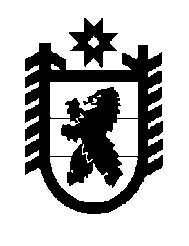 Российская Федерация Республика Карелия    РАСПОРЯЖЕНИЕГЛАВЫ РЕСПУБЛИКИ КАРЕЛИЯВнести в состав республиканской комиссии по координации работ 
и рассмотрению результатов государственной кадастровой оценки объектов недвижимости, утвержденный распоряжением Главы Республики Карелия от 23 марта 2012 года № 70-р (далее – Комиссия) (Собрание законодательства Республики Карелия, 2012, № 3, ст. 436; № 10, ст. 1798; № 12, ст. 2201; 2013, № 10, ст. 1813), следующие изменения:1) включить в состав Комиссии Сандберг Е.Г. – ведущего специалиста Министерства сельского, рыбного и охотничьего хозяйства Республики Карелия;2) указать новые должности следующих лиц:Беляева Е.В. – заместитель Министра финансов Республики Карелия;Костантинова О.О. – консультант Министерства экономического развития Республики Карелия;3) исключить из состава Комиссии Шадрину И.А.            Глава Республики  Карелия                                                             А.П. Худилайненг. Петрозаводск15 декабря 2014 года № 434-р